OBJECTIVE: To share my knowledge and skills to the continuous success of the company and to excel on the field open which will be assigned to me, and to be able to make significant contribution to a company that will hone my abilities and personality, enrich my career growth and encourage me to work in the best of my capabilities.SKILLS:MS Word, Excel, PowerPoint, Outlook, SAP (sales), ATiMS (Attendance and Time Management System, Lotus Notes, InternetFluent in writing, reading and speaking English and TagalogEDUCATIONAL BACKGROUND:Course Graduated:	Bachelor of Science in Management Accounting					Central Philippine University					Philippines					*SM Foundation, Inc (SMFI) - Scholar					Year Graduated: April 10, 2011High School:		Pavia National High School					Pavia, Iloilo, Philippines					With HonorsYear Graduated: April 3, 2007Elementary:		Pavia Pilot Elementary School			Pavia, Iloilo, Philippines					With HonorsYear Graduated: March 28, 2003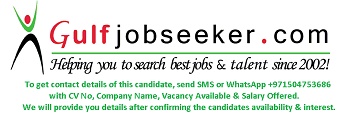     Gulfjobseeker.com CV No: 1521048WORK EXPERIENCE Overview:WORK EXPERIENCE Overview:KEPCO Engineering & Construction Co.Barakah Nuclear Power Plant ProjectAdministrator   UAE   January 20, 2013 – presentHome Development Mutual Fund –    Regional Office VI Loans & Accounting Div.   Trainee – On the Job       November 3, 2010 – January 10, 2011Al Arabia Press and Media LLC (& I- Media LLC)   HR Assistant   Abu Dhabi, UAE   April 22, 2012 – November 29, 2012Pudadera Accounting And AssociatesAccounting Staff – Part TimePhilippinesJune 4, 2009 – October 31, 2010Shopping Center Management Corporation   Accounting Assistant    Philippines   June 6 – November 26, 2011 Ebrada’s EnterpriseSecretary (Part time)PhilippinesJune 1, 2007 – April 28, 2009WORK EXPERIENCE DETAILS:Job Description:Company:KEPCO Engineering & Construction Co., IncBarakah Nuclear Power Plant ProjectPosition:AdministatorLocation:Ruwais, Abu Dhabi, UAEService:January 20, 2013 – present Daily Report of Manpower StatusUpdate and  Maintain Telephone Directories and Employee FilePetty Cash ManagementLiaise with suppliers for quotation & LPOTrack, monitor, organize Travel & Vacation RecordsUpdate and  Maintain Expense RecordsCoordinate with Abu Dhabi branch Office for transactionsPrepare cash receipts and payment vouchersMaintain and Procure Supplies & its inventoryOffice cleanliness & orderliness inspectionPrepare Timesheets & salary sheets of Third Country NationalitiesCheck & update Driver’s records, car inspection reports, etc.Prepare Transportation Schedules & Guest House AccommodationEnd of the month food & fuel recordsAbu Dhabi Office Expense related to Site office report checkingPost Job Vacancies as per occurrenceConduct Telephone Interview of ApplicantsMake Templates and Forms for Site Office use as neededMemo Management on Document Control Process request from Korea Head Office (meetings, reports, documentations, updates)Proofreading of documents of staff as per requestPerform other administrative work as instructedCompany:Al Arabia Press and Media LLC (& I-Media LLC)Position:HR AssistantLocation:Abu Dhabi, UAEService:April 22, 2012 – November 29, 2012Management of leaves, days in lieu and business tripsEntry of leaves to ATiMS (Attendance & Time Management Software)Maintenance of Leave SheetDocumentation, filing and sorting of documentsTravel ticket reservation, booking & encashment processingMedical insurance addition, deletion and claims processing and loggingAttendance Reports GeneratingFollow up and aids to employee requestAssist in preparation of salary, bank transfer, employment and other certificatesFollow-up with new Employees for pending documents.Prepare the required documents/forms for the new EmployeeEmployee’s data management, sorting, updating and filingMaintain all confidential information related to EmployeesCompany:Shopping Center Management Corp.Position:Accounting Assistant Service:June 6, 2011 – November 26, 2011Recording daily sales transactions of 155 tenants of the biggest shopping mall in the Philippines.Prepares weekly sales report and send it to Head Office.Audits the Certified Monthly Sales Reports of tenants.Bills tenants according to their corresponding sales based rent agreement.Updates and maintains accounting records.Receives and checks manual sales invoices.Collects and assesses tax forms of tenants to be remitted to revenue department.Receive calls as well as communicate with customers inquiries.Transfer to other branches as requested by head office in order to meet deadlinesCompany:Home Development Mutual Fund – Position:Trainee – On the Job PhilippinesService:November 3, 2010 – January 10, 2011Loans and Accounting DivisionRegional Office VISorting and Filing of documentsManual entry of members’ recordsOffice managementReceive calls to be transmitted to assigned personManage schedules and meetingsOrganize charity events programPrepare supplies requisition formsCompanyPudadera Accounting And AssociatesPosition:Accounting Staff – Part TimeService:June 4, 2009 – Oct. 31, 2010Entering financial transactions into the system BookkeepingPrepare reportsAudit accounting reports of companiesPrepare audit reportsNotes inconsistencies in financial statementsChecks manual invoices and detailsAnalysis of sales reportsCompany:Ebrada’s EnterprisePosition:Secretary (Part time)PhilippinesService: June 1, 2007 – April 28, 2009Receive and make outgoing calls to customers/clientsMeet and greets customers and potential customersRecord meetings and appointmentsManage schedules and meetingsFollow up purchases and receivablesSend mails, emails and invitationsPrepare reportsServe coffees and snacks to visitorsPrepare advertising materials for the company